WstępDobro i bezpieczeństwo małoletnich w Publicznym Przedszkolu w Czekanowie są priorytetem wszelkich działań podejmowanych przez pracowników na rzecz małoletnich. Pracownik Przedszkola traktuje każde dziecko z szacunkiem oraz uwzględnia jego potrzeby. Realizując zadania Przedszkola, działa w ramach obowiązującego prawa, obowiązujących w niej przepisów wewnętrznych oraz w ramach posiadanych kompetencji. Niedopuszczalne jest, by pracownik Przedszkola stosował wobec małoletniego jakiekolwiek formy przemocy.Niniejszy system ochrony małoletnich przed krzywdzeniem określa procedury interwencji, działania profilaktyczne, edukacyjne, zasady zapobiegania krzywdzeniu dzieci, a w sytuacji gdy do krzywdzenia doszło – określa zasady zmniejszenia rozmiaru jego skutków poprzez prawidłową i efektywną pomoc dziecku oraz wskazuje odpowiedzialność osób zatrudnionych w Przedszkolu za bezpieczeństwo małoletnich do niego uczęszczających.Niniejsze Standardy ochrony małoletnich przed krzywdzeniem zostały opublikowane na stronie internetowej Przedszkola. Są szeroko promowane wśród całego personelu, rodziców i małoletnich uczęszczających do Przedszkola. Poszczególne grupy małoletnich są aktywnie zapoznawane z poniższymi Standardami poprzez prowadzone działania edukacyjne i informacyjne.Rozdział IObszary Standardów Ochrony Małoletnich przed krzywdzeniem§ 1. Standardy Ochrony Małoletnich tworzą bezpieczne i przyjazne środowisko Przedszkola. Obejmują cztery obszary:Politykę Ochrony Małoletnich, która określa:zasady bezpiecznej rekrutacji personelu do pracy w Przedszkolu,zasady bezpiecznych relacji personel – nieletni,zasady reagowania w Przedszkolu na przypadki podejrzenia, że nieletni doświadcza krzywdzenia,zasady ochrony wizerunku uczniów i ich danych osobowych,zasady bezpiecznego korzystania z internetu i mediów elektronicznych,personel – obszar, który określa:zasady rekrutacji personelu pracującego z dziećmi w Przedszkolu, w tym obowiązek uzyskiwania danych z Rejestru Sprawców Przestępstw na Tle Seksualnym o każdym członku personelu oraz, gdy jest to dozwolone przepisami obowiązującego prawa, informacji z Krajowego Rejestru Karnego, a kiedy prawo na to nie zezwala, uzyskiwania oświadczenia personelu dotyczącego niekaralności lub braku toczących się postępowań karnych lub dyscyplinarnych za przestępstwa przeciwko wolności seksualnej i obyczajności oraz przestępstwa z użyciem przemocy na szkodę małoletniego,zasady bezpiecznych relacji personelu Przedszkola z małoletnimi, wskazujące, jakie zachowania na terenie Przedszkola są niedozwolone, a jakie pożądane w kontakcie z uczniem,zasady zapewniania pracownikom podstawowej wiedzy na temat ochrony małoletnich przed krzywdzeniem oraz udzielania pomocy dzieciom i młodzieży w sytuacjach zagrożenia, w zakresie:rozpoznawania symptomów krzywdzenia dzieci i młodzieży,procedur interwencji w przypadku podejrzeń krzywdzenia,odpowiedzialności prawnej pracowników Przedszkola, zobowiązanych do podejmowania interwencji,zasady przygotowania personelu Przedszkola (pracującego z dziećmi i ich rodzicami/opiekunami) do edukowania:dzieci na temat ochrony przed przemocą i wykorzystywaniem,rodziców/opiekunów uczniów na temat wychowania dzieci i młodzieży bez przemocy oraz chronienia ich przed przemocą i wykorzystywaniem,zasady dysponowania materiałami edukacyjnymi dla dzieci, dla rodziców oraz aktywnego ich wykorzystania,procedury – określają działania, jakie należy podjąć w sytuacji krzywdzenia małoletniego lub zagrożenia jego bezpieczeństwa ze strony personelu Przedszkola, członków rodziny, rówieśników i osób obcych:zasady dysponowania przez Przedszkole danymi kontaktowymi lokalnych instytucji i organizacji, które zajmują się interwencją i pomocą w sytuacjach krzywdzenia dzieci i młodzieży (policja, sąd rodzinny, centrum interwencji kryzysowej, ośrodek pomocy społecznej, placówki ochrony zdrowia), oraz zapewnienia do nich dostępu wszystkim pracownikom,zasady eksponowania informacji dla dzieci na temat możliwości uzyskania pomocy w trudnej sytuacji, w tym numerów bezpłatnych telefonów zaufania dla dzieci i młodzieży,monitoring – obszar, który określa:zasady weryfikacji przyjętej polityki ochrony małoletnich przed krzywdzeniem – przynajmniej raz w roku, ze szczególnym uwzględnieniem analizy sytuacji związanych z wystąpieniem zagrożenia bezpieczeństwa dzieci,zasady organizowania przez Przedszkole konsultacji z uczniami i ich rodzicami/opiekunami. Rozdział IISłowniczek terminów§ 2. Dziecko/małoletni – to każda osoba do ukończenia 18. roku życia.Krzywdzenie małoletniego – popełnienie czynu zabronionego lub czynu karalnego na szkodę ucznia, lub zagrożenie dobra ucznia, w tym jego zaniedbanie.Personel – każdy pracownik Przedszkola bez względu na formę zatrudnienia, w tym współpracownik, stażysta, wolontariusz lub inna osoba, która z racji pełnionej funkcji lub zadań ma (nawet potencjalny) kontakt z dziećmi i młodzieżą.Opiekun dziecka – osoba uprawniona do reprezentowania ucznia, w szczególności jego rodzic lub opiekun prawny, a także rodzic zastępczy.Instytucja – każda instytucja świadcząca usługi dzieciom i młodzieży lub działająca na rzecz dzieci lub uczniów.Dyrekcja – osoba, organ lub podmiot, który w strukturze danego przedszkola jest uprawniony do podejmowania decyzji.Zgoda rodzica ucznia oznacza zgodę co najmniej jednego z rodziców dziecka. Jednak w przypadku braku porozumienia między rodzicami dziecka konieczne jest poinformowanie rodziców o konieczności rozstrzygnięcia sprawy przez sąd rodzinny.Osoba odpowiedzialna za internet to wyznaczony przez dyrektora Przedszkola pracownik, sprawujący nadzór nad korzystaniem z internetu przez dzieci na terenie Przedszkola oraz nad bezpieczeństwem dzieci w internecie.Osoba odpowiedzialna za Standardy Ochrony Małoletnich przed krzywdzeniem to wyznaczony przez dyrektora Przedszkola pracownik sprawujący nadzór nad realizacją niniejszych Standardów Ochrony Małoletnich przed krzywdzeniem.Dane osobowe dziecka to wszelkie informacje umożliwiające identyfikację małoletniego.Rozdział IIICzynniki ryzyka i symptomy krzywdzenia uczniów – zasady rozpoznawania i reagowania§ 3. Rekrutacja pracowników Przedszkola odbywa się zgodnie z zasadami bezpiecznej rekrutacji personelu. Zasady Rekrutacji stanowią Załącznik nr 1 do niniejszych Standardów.Pracownicy znają i stosują zasady bezpiecznych relacji personel – małoletni i małoletni – małoletni ustalone w Przedszkolu. Zasady stanowią Załącznik nr 2 do niniejszych Standardów.Pracownicy Przedszkola posiadają wiedzę na temat czynników ryzyka i symptomów krzywdzenia małoletnich i zwracają na nie uwagę w ramach wykonywanych obowiązków.Pracownicy Przedszkola monitorują sytuację i dobrostan małoletniego uczęszczającego do Przedszkola.W przypadku zidentyfikowania czynników ryzyka pracownicy Przedszkola podejmują rozmowę z rodzicami, przekazując informacje na temat dostępnej oferty wsparcia i motywując ich do szukania dla siebie pomocy.Rozdział IVZasady reagowania na przypadki podejrzenia, że małoletni doświadcza krzywdzenia§ 4.W przypadku podjęcia przez pracownika Przedszkola podejrzenia, że uczeń jest krzywdzony, pracownik ma obowiązek sporządzenia notatki służbowej i przekazania uzyskanej informacji (do wyboru) dyrektorowi Przedszkola / wychowawcy / pedagogowi.§ 5.Po uzyskaniu informacji, dyrektor Przedszkola / pedagog  wzywa opiekunów ucznia, którego krzywdzenie podejrzewa, i informuje ich o podejrzeniu.Wyznaczona przez dyrektora Przedszkola osoba (np. pedagog/ nauczyciel) sporządza opis sytuacji przedszkolnej i rodzinnej dziecka na podstawie rozmów z małoletnim, nauczycielami, wychowawcą i rodzicami oraz opracowuje plan pomocy małoletniemu.Plan pomocy małoletniemu powinien zawierać wskazania dotyczące:podjęcia przez Przedszkole działań w celu zapewnienia dziecku bezpieczeństwa, w tym zgłoszenie podejrzenia krzywdzenia do odpowiedniej instytucji,wsparcia, jakie zaoferuje uczniowi Przedszkole,skierowania ucznia do specjalistycznej placówki pomocy, jeżeli istnieje taka potrzeba.§ 6.W bardziej skomplikowanych przypadkach (dotyczących np. wykorzystywania seksualnego lub znęcania się fizycznego i psychicznego o dużym nasileniu) dyrektor Przedszkola powołuje zespół interwencyjny, w skład którego mogą wejść: pedagog, wychowawca, dyrektor Przedszkola, inni pracownicy mający wiedzę na temat skutków krzywdzenia ucznia lub o krzywdzonym uczniu.Zespół interwencyjny sporządza plan pomocy małoletniemu, spełniający wymogi określone w § 5 pkt 3 niniejszych Standardów, na podstawie opisu sporządzonego przez pedagoga oraz innych, uzyskanych przez członków zespołu, informacji.W przypadku gdy podejrzenie krzywdzenia zgłoszą rodzice/opiekunowie ucznia, dyrektor Przedszkola jest zobowiązany powołać zespół interwencyjny.Zespół, o którym mowa w punkcie 3, wzywa rodziców/opiekunów dziecka na spotkanie wyjaśniające, podczas którego może zaproponować zdiagnozowanie zgłaszanego podejrzenia w zewnętrznej, bezstronnej instytucji. Ze spotkania sporządza się protokół.§ 7. Sporządzony przez zespół interwencyjny plan pomocy małoletniemu wraz z zaleceniem współpracy przy jego realizacji przedstawiany jest rodzicom/opiekunom przez pedagoga.Pedagog informuje rodziców/opiekunów o obowiązku Przedszkola– jako instytucji – zgłoszenia podejrzenia krzywdzenia małoletniego do odpowiedniej instytucji (prokuratura/policja lub sąd rodzinny, ośrodek pomocy społecznej bądź przewodniczący zespołu interdyscyplinarnego – procedura „Niebieskiej Karty” – w zależności od zdiagnozowanego typu krzywdzenia i skorelowanej z nim interwencji). Uwaga! Pracownicy Przedszkola uczestniczą w realizacji procedury „Niebieskiej Karty”, w tym uprawnieni są do samodzielnego jej wszczynania.Po poinformowaniu rodziców/opiekunów małoletniego przez pedagoga – zgodnie z punktem poprzedzającym – dyrektor Przedszkola składa zawiadomienie o podejrzeniu przestępstwa do prokuratury/policji lub wniosek o wgląd w sytuację rodziny do sądu rejonowego, wydziału rodzinnego i nieletnich, ośrodka pomocy społecznej lub przesyła formularz „Niebieska Karta – A” do przewodniczącego zespołu interdyscyplinarnego.Dalszy tok postępowania leży w kompetencjach instytucji wskazanych w punkcie 3. W przypadku gdy podejrzenie krzywdzenia zgłosili rodzice/opiekunowie małoletniego, a podejrzenie to nie zostało potwierdzone – Przedszkole informuje o tym fakcie rodziców/opiekunów ucznia na piśmie.§ 8.Z przebiegu interwencji sporządza się kartę interwencji, której wzór stanowi Załącznik nr 3 do niniejszych Standardów. Kartę tę załącza się do dokumentacji ucznia w Przedszkolu.Wszyscy pracownicy Przedszkola i inne osoby, które w związku z wykonywaniem obowiązków służbowych podjęły informację o krzywdzeniu małoletniego lub informacje z tym związane, są zobowiązani do zachowania tych informacji w tajemnicy, wyłączając informacje przekazywane uprawnionym instytucjom w ramach działań interwencyjnych.Rozdział VZasady ochrony wizerunku dziecka i danych osobowych małoletnich§ 9.Przedszkole, uznając prawo nieletniego do prywatności i ochrony dóbr osobistych, zapewnia ochronę wizerunku małoletniego, zapewnia najwyższe standardy ochrony danych osobowych małoletnich zgodnie z obowiązującymi przepisami prawa.Wytyczne dotyczące zasad ochrony wizerunku dziecka i danych osobowych stanowią Załącznik nr 4 do niniejszych Standardów.§ 10. Pracownikowi Przedszkola nie wolno umożliwiać przedstawicielom mediów utrwalania wizerunku dziecka (filmowanie, fotografowanie, nagrywanie głosu dziecka) na jej terenie bez pisemnej zgody rodzica lub opiekuna prawnego małoletniego.W celu uzyskania zgody, o której mowa w punkcie 1, pracownik Przedszkola może skontaktować się z opiekunem ucznia, by uzyskać zgodę na nieodpłatne wykorzystanie zarejestrowanego wizerunku dziecka i określić, w jakim kontekście będzie wykorzystywany, np. że umieszczony zostanie na platformie YouTube w celach promocyjnych lub na stronie internetowej Przedszkola (niniejsza zgoda obejmuje wszelkie formy publikacji, w szczególności plakaty reklamowe, ulotki, drukowane materiały promocyjne, reklamę w gazetach i czasopismach oraz w internecie itp.), lub ustalić procedurę uzyskania zgody. Niedopuszczalne jest podanie przedstawicielowi mediów danych kontaktowych do rodzica/opiekuna ucznia – bez wiedzy i zgody tego opiekuna.§ 11.Upublicznienie przez pracownika Przedszkola wizerunku ucznia utrwalonego w jakiejkolwiek formie (fotografia, nagranie audio-wideo) wymaga pisemnej zgody rodzica lub opiekuna prawnego małoletniego.Dobrą praktyką w Przedszkolu jest również pozyskiwanie zgód samych uczniów. Uwaga! Jeżeli wizerunek małoletniego stanowi jedynie szczegół całości, takiej jak: zgromadzenie, krajobraz, publiczna impreza, zgoda rodzica lub opiekuna prawnego na utrwalanie wizerunku ucznia nie jest wymagana.Rozdział VIZasady bezpiecznego korzystania z internetu i mediów elektronicznych w Szkole§ 12.Na terenie Przedszkola nie ma możliwości dostępu do internetu dla dziecka.W przypadku gdy dostęp do internetu w Przedszkolu realizowany jest pod nadzorem pracownika Przedszkola, pracownik zobowiązany jest informować nieletnich o zasadach bezpiecznego korzystania z internetu oraz czuwać nad ich bezpieczeństwem podczas korzystania z internetu w czasie zajęć.Przedszkole zapewnia stały dostęp do materiałów edukacyjnych, dotyczących bezpiecznego korzystania z internetu, przy komputerach, z których możliwy jest dostęp swobodny.§ 13.Osoba odpowiedzialna za dostęp do internetu w Przedszkolu w porozumieniu z dyrektorem Przedszkola zabezpiecza sieć przed niebezpiecznymi treściami, poprzez instalację i aktualizację odpowiedniego, nowoczesnego oprogramowania.Wymienione w punkcie 1 oprogramowanie jest aktualizowane w miarę potrzeb – przynajmniej raz w miesiącu.Wyznaczony pracownik Przedszkola przynajmniej raz w miesiącu sprawdza, czy na komputerach ze swobodnym dostępem, podłączonych do internetu, nie znalazły się niebezpieczne treści. W przypadku ich znalezienia wyznaczony pracownik ustala, kto korzystał z komputera w czasie ich wprowadzenia.Wyznaczony pracownik przekazuje dyrektorowi Przedszkola informację o dokonanych ustaleniach (np. o małoletnim, który korzystał z komputera w czasie wprowadzenia niebezpiecznych treści). Dyrektor Przedszkola niezwłocznie aranżuje dla ucznia rozmowę z pedagogiem.Rozmowę z małoletnim na temat bezpieczeństwa w internecie przeprowadza pedagog.Jeżeli w wyniku przeprowadzonej rozmowy pedagog uzyska informację, że małoletni jest krzywdzony, podejmuje działania opisane w rozdziale IV niniejszych Standardów – Zasady reagowania na przypadki podejrzenia, że małoletni doświadcza krzywdzenia. Rozdział VIIMonitoring stosowania Standarów Ochrony Małoletnich przed krzywdzeniem w Przedszkolu§ 14.Dyrektor Przedszkola wyznacza Beatę Kolańską, Ewę Barandeburę i Edytę Stangret-Nowak na osoby odpowiedzialne za realizację i propagowanie Standardów Ochrony Małoletnich w jednostce.Osoba, o której mowa w punkcie 1, jest odpowiedzialna za monitorowanie realizacji Standardów, za reagowanie na sygnały naruszenia Standardów, prowadzenie rejestru zgłoszeń oraz za proponowanie zmian w Standardach.Osoba odpowiedzialna za realizację i propagowanie Standardów Ochrony Małoletnich przeprowadza wśród pracowników Przedszkola, raz na 12 miesięcy, ankietę monitorującą poziom realizacji Standardów. Wzór ankiety stanowi Załącznik nr 6 do niniejszych Standardów. W ankiecie pracownicy mogą proponować zmiany oraz wskazywać naruszenia Standardów.Na podstawie przeprowadzonej ankiety osoba odpowiedzialna za realizację i propagowanie Standardów Ochrony Małoletnich sporządza raport z monitoringu, który następnie przekazuje dyrektorowi Przedszkola.Dyrektor Przedszkola na podstawie otrzymanego raportu wprowadza do Standardów niezbędne zmiany i ogłasza je pracownikom, dzieciom i ich rodzicom/opiekunom.Rozdział VIIPrzepisy końcowe§ 15.Niniejsze Standardy Ochrony Małoletnich przed krzywdzeniem wchodzą w życie z dniem ogłoszenia.Ogłoszenie następuje w sposób dostępny dla pracowników Przedszkola, dzieci i ich rodziców/opiekunów, w szczególności poprzez wywieszenie na tablicy ogłoszeń lub w innym widocznym miejscu w siedzibie Przedszkola lub poprzez przesłanie tekstu Standardów pracownikom i rodzicom uczniów drogą elektroniczną, lub poprzez zamieszczenie na stronie internetowej Przedszkola oraz wywieszenie w wersji skróconej – przeznaczonej dla małoletnich.Załącznik nr 1Zasady bezpiecznej rekrutacji w Publicznym Przedszkolu w CzekanowieDyrektor, przed zatrudnieniem pracownika w Przedszkolu, poznaje jego dane osobowe, kwalifikacje kandydata/kandydatki, w tym stosunek do wartości podzielanych przez Przedszkole, takich jak ochrona praw dzieci i młodzieży i szacunek do ich godności.Dyrektor Przedszkola dba o to, by osoby przez niego zatrudnione (w tym osoby pracujące na podstawie umowy zlecenie oraz wolontariusze/stażyści) posiadały odpowiednie kwalifikacje do pracy z dziećmi w Przedszkolu oraz były dla nich bezpieczne.Aby sprawdzić powyższe, w tym stosunek osoby zatrudnianej do dzieci i młodzieży i podzielania wartości związanych z szacunkiem wobec nich oraz przestrzegania ich praw, dyrektor Przedszkola może żądać danych (w tym dokumentów) dotyczących:wykształcenia,kwalifikacji zawodowych,przebiegu dotychczasowego zatrudnienia kandydata/kandydatki.W każdym przypadku dyrektor Przedszkola musi posiadać dane pozwalające zidentyfikować osobę przez niego zatrudnioną, niezależnie od podstawy zatrudnienia. Powinien znać:imię (imiona) i nazwisko,datę urodzenia,dane kontaktowe osoby zatrudnianej.Dyrektor Przedszkola może poprosić kandydata/kandydatkę o przedstawienie referencji z poprzednich miejsc zatrudnienia lub o podanie kontaktu do osoby, która takie referencje może wystawić. Podstawą dostarczenia referencji lub kontaktu do byłych pracodawców jest zgoda kandydata/kandydatki. Niepodanie tych danych w świetle obowiązujących przepisów nie powinno rodzić dla tej osoby negatywnych konsekwencji w postaci np. odmowy zatrudnienia wyłącznie w oparciu o tę podstawę. Przedszkole nie może bowiem samodzielnie prowadzić tzw. screeningu osób ubiegających się o pracę, gdyż ograniczają ją w tym zakresie przepisy ogólnego rozporządzenia o ochronie danych osobowych (RODO) oraz Kodeksu pracy.Dyrektor Przedszkola przed zatrudnieniem kandydata/kandydatki uzyskuje jego/jej dane osobowe, w tym dane potrzebne do sprawdzenia danych w Rejestrze Sprawców Przestępstw na Tle Seksualnym – Rejestr z dostępem ograniczonym. Uwaga! Przed dopuszczeniem osoby zatrudnianej do wykonywania obowiązków związanych z wychowaniem, edukacją, wypoczynkiem, leczeniem małoletnich lub opieką nad nimi Szkoła jest zobowiązana sprawdzić osobę zatrudnianą w Rejestrze Sprawców Przestępstw na Tle Seksualnym – Rejestr z dostępem ograniczonym oraz Rejestr osób, w stosunku do których Państwowa Komisja do spraw przeciwdziałania wykorzystaniu seksualnemu małoletnich poniżej lat 15 wydała postanowienie o wpisie w Rejestrze. Rejestr dostępny jest na stronie: rps.ms.gov.pl. By móc uzyskać informacje z rejestru z dostępem ograniczonym, konieczne jest uprzednie założenie profilu Szkoły.Aby sprawdzić osobę w Rejestrze dyrektor Przedszkola potrzebuje następujących danych kandydata/kandydatki:imię i nazwisko,data urodzenia,PESEL,nazwisko rodowe,imię ojca,imię matki.Wydruk z Rejestru przechowuje się w aktach osobowych pracownika lub analogicznej dokumentacji dotyczącej wolontariusza lub osoby zatrudnionej w oparciu o umowę cywilnoprawną.Dyrektor Przedszkola przed zatrudnieniem kandydata/kandydatki uzyskuje od kandydata/kandydatki informację z Krajowego Rejestru Karnego o niekaralności w zakresie przestępstw określonych w rozdziale XIX i XXV Kodeksu karnego, w art. 189a i art. 207 Kodeksu karnego oraz w ustawie o przeciwdziałaniu narkomanii, lub za odpowiadające tym przestępstwom czyny zabronione określone w przepisach prawa obcego.Jeżeli osoba posiada obywatelstwo inne niż polskie, wówczas powinna przedłożyć również informację z rejestru karnego państwa obywatelstwa uzyskiwaną do celów działalności zawodowej lub wolontariackiej związanej z kontaktami z dziećmi, bądź informację z rejestru karnego, jeżeli prawo tego państwa nie przewiduje wydawania informacji dla ww. celów.Od kandydata/kandydatki – osoby posiadającej obywatelstwo inne niż polskie – dyrektor Szkoły pobiera również oświadczenie o państwie lub państwach zamieszkiwania w ciągu ostatnich 20 lat, innych niż Rzeczypospolita Polska i państwo obywatelstwa, złożone pod rygorem odpowiedzialności karnej.Jeżeli prawo państwa, z którego ma być przedłożona informacja o niekaralności, nie przewiduje wydawania takiej informacji lub nie prowadzi rejestru karnego, wówczas kandydat/kandydatka zobowiązani są złożyć pod rygorem odpowiedzialności karnej oświadczenie o tym fakcie wraz z oświadczeniem, że nie byli prawomocnie skazani w tym państwie za czyny zabronione odpowiadające przestępstwom określonym w rozdziale XIX i XXV Kodeksu karnego, w art. 189a i art. 207 Kodeksu karnego oraz w ustawie o przeciwdziałaniu narkomanii, oraz nie wydano wobec nich innego orzeczenia, w którym stwierdzono, iż dopuścili się takich czynów zabronionych, oraz że nie ma obowiązku wynikającego z orzeczenia sądu, innego uprawnionego organu lub ustawy stosowania się do zakazu zajmowania wszelkich lub określonych stanowisk, wykonywania wszelkich lub określonych zawodów albo działalności związanych z wychowaniem, edukacją, wypoczynkiem, leczeniem, świadczeniem porad psychologicznych, rozwojem duchowym, uprawianiem sportu lub realizacją innych zainteresowań przez małoletnich lub z opieką nad nimi.Pod oświadczeniami składanymi pod rygorem odpowiedzialności karnej składa się oświadczenie o następującej treści: „Jestem świadomy/-a odpowiedzialności karnej za złożenie fałszywego oświadczenia. Oświadczenie to zastępuje pouczenie organu o odpowiedzialności karnej za złożenie fałszywego oświadczenia”.Dyrektor Przedszkola jest zobowiązany do domagania się od osoby zatrudnianej na stanowisku nauczyciela zaświadczenia z Krajowego Rejestru Karnego. Uwaga! Zaświadczenia z KRK można domagać się wyłącznie w przypadkach, gdy przepisy prawa wprost wskazują, że pracowników w zawodach lub na danych stanowiskach obowiązuje wymóg niekaralności. Wymóg niekaralności obowiązuje m.in. pracowników samorządowych oraz nauczycieli, w tym nauczycieli zatrudnionych w placówkach publicznych oraz niepublicznych.W przypadku niemożliwości przedstawienia zaświadczenia z Krajowego Rejestru Karnego dyrektor Szkoły uzyskuje od kandydata/kandydatki oświadczenie o niekaralności oraz o toczących się postępowaniach przygotowawczych, sądowych i dyscyplinarnych. Przykładowy wzór oświadczenia.………………………………………………………(miejscowość i data)Oświadczenie o niekaralności i zobowiązaniu do przestrzeganiapodstawowych zasad ochrony nieletnich przed krzywdzeniemJa, ……………………………………………………, posiadający/-a numer PESEL …………………………………………, oświadczam, że nie byłem/-am skazany/-a za przestępstwo przeciwko wolności seksualnej i obyczajności lub przestępstwa z użyciem przemocy na szkodę małoletniego i nie toczy się przeciwko mnie żadne postępowanie karne ani dyscyplinarne w tym zakresie.Ponadto oświadczam, że zapoznałem/-am się z zasadami ochrony uczniów obowiązującymi w Szkole Podstawowej nr ……… im. …………………………………………………… w ……………………………………… i zobowiązuję się do ich przestrzegania.……………………………………………………(podpis)Załącznik nr 2Ustalone w Publicznym Przedszkolu w Czekanowie zasady bezpiecznych relacji personel – nieletni oraz nieletni – nieletniZasady bezpiecznych relacji personelu z nieletnimi w Przedszkolu obowiązują wszystkich pracowników, stażystów i wolontariuszy. Znajomość i zaakceptowanie zasad pracownicy potwierdzają podpisaniem oświadczenia.Relacje personelu PrzedszkolaKażdy pracownik Przedszkola jest zobowiązany do utrzymywania profesjonalnej relacji z uczniami w Przedszkolu i każdorazowego rozważenia, czy jego reakcja, komunikat bądź działanie wobec nieletniego są adekwatne do sytuacji, bezpieczne, uzasadnione i sprawiedliwe wobec innych uczniów. Każdy pracownik zobowiązany jest działać w sposób otwarty i przejrzysty dla innych, aby zminimalizować ryzyko błędnej interpretacji swojego zachowania.Komunikacja z dziećmi i młodzieżą (nieletnimi) W komunikacji z nieletnimi w Przedszkolu pracownik zobowiązany jest:zachować cierpliwość i szacunek,słuchać uważnie ucznia i udzielać mu odpowiedzi adekwatnych do jego wieku i danej sytuacji,informować małoletniego o podejmowanych decyzjach jego dotyczących, biorąc pod uwagę jego oczekiwania,szanować prawo małoletniego do prywatności; jeśli konieczne jest odstąpienie od zasady poufności, aby chronić ucznia, należy wyjaśnić mu to najszybciej jak to możliwe; jeśli pojawi się konieczność porozmawiania z uczniem na osobności, należy zostawić uchylone drzwi do pomieszczenia i zadbać, aby być w zasięgu wzroku innych; można też poprosić drugiego pracownika o obecność podczas takiej rozmowy,zapewniać uczniów, że jeśli czują się niekomfortowo w jakiejś sytuacji, wobec konkretnego zachowania czy słów, mogą o tym powiedzieć nauczycielowi/pracownikowi Szkoły lub wskazanej osobie (w zależności od procedur interwencji, jakie przyjęto w Szkole) i mogą oczekiwać odpowiedniej reakcji i/lub pomocy.Pracownikowi zabrania się:zawstydzania, upokarzania, lekceważenia i obrażania małoletniego oraz podnoszenia głosu na ucznia w sytuacji innej niż wynikająca z bezpieczeństwa ucznia lub innych uczniów,ujawniania informacji wrażliwych dotyczących ucznia wobec osób nieuprawnionych, w tym wobec innych uczniów; obejmuje to wizerunek ucznia, informacje o jego/jej sytuacji rodzinnej, ekonomicznej, medycznej, opiekuńczej i prawnej,zachowywania się w obecności uczniów w sposób niestosowny; obejmuje to używanie wulgarnych słów, gestów i żartów, czynienie obraźliwych uwag, nawiązywanie w wypowiedziach do aktywności bądź atrakcyjności seksualnej oraz wykorzystywanie wobec ucznia relacji władzy lub przewagi fizycznej (zastraszanie, przymuszanie, groźby).Działania realizowane z nieletnimPracownik zobowiązany jest:doceniać i szanować wkład nieletniego w podejmowane działania, aktywnie go angażować i traktować równo bez względu na jego płeć, orientację seksualną, sprawność/niepełnosprawność, status społeczny, etniczny, kulturowy, religijny i światopogląd,unikać faworyzowania uczniów.Pracownikowi zabrania się:nawiązywania z uczniem jakichkolwiek relacji romantycznych lub seksualnych, składania mu propozycji o nieodpowiednim charakterze; obejmuje to także seksualne komentarze, żarty, gesty oraz udostępnianie nieletnim treści erotycznych i pornograficznych bez względu na ich formę,utrwalania wizerunku nieletniego (filmowanie, nagrywanie głosu, fotografowanie) dla potrzeb prywatnych; dotyczy to także umożliwienia osobom trzecim utrwalenia wizerunków uczniów, jeśli dyrekcja Szkoły nie została o tym poinformowana, nie wyraziła na to zgody i nie uzyskała zgód rodziców/opiekunów oraz samych małoletnich,proponowania nieletnim alkoholu, wyrobów tytoniowych, nielegalnych substancji, jak również używania ich w obecności małoletnich,przyjmowania pieniędzy, prezentów od nieletnich, od rodziców/opiekunów uczniów,wchodzenia w relacje jakiejkolwiek zależności wobec nieletniego lub jego rodziców/opiekunów, zachowywania się w sposób mogący sugerować innym istnienie takiej zależności i prowadzący do oskarżeń o nierówne traktowanie bądź czerpanie korzyści majątkowych i innych; nie dotyczy to okazjonalnych podarków związanych ze świętami w roku szkolnym, np. kwiatów, prezentów składkowych czy drobnych upominków.Wszystkie ryzykowne sytuacje, które obejmują zauroczenie uczniem przez pracownika lub pracownikiem przez ucznia, muszą być raportowane dyrektorowi Szkoły. Jeśli pracownik jest ich świadkiem, zobowiązany jest reagować stanowczo, ale z wyczuciem, aby zachować godność osób zainteresowanych.Kontakt fizyczny z nieletnimJakiekolwiek przemocowe działanie wobec małoletniego jest niedopuszczalne. Istnieją jednak sytuacje, w których fizyczny kontakt z nieletnim może być stosowny i spełnia zasady bezpiecznego kontaktu: jest odpowiedzią na potrzeby dziecka w danym momencie, uwzględnia jego wiek, etap rozwojowy, płeć, kontekst kulturowy i sytuacyjny. Nie można jednak wyznaczyć uniwersalnej stosowności każdego takiego kontaktu fizycznego, ponieważ zachowanie odpowiednie wobec jednego małoletniego może być nieodpowiednie wobec innego.Pracownik zobowiązany jest:kierować się zawsze swoim profesjonalnym osądem, słuchając, obserwując i odnotowując reakcję ucznia, pytając go o zgodę na kontakt fizyczny (np. przytulenie) i zachowując świadomość, że nawet przy jego dobrych intencjach taki kontakt może być błędnie zinterpretowany przez małoletniego lub osoby trzecie,być zawsze przygotowanym na wyjaśnienie swoich działań,zachować szczególną ostrożność wobec ucznia, który doświadczył nadużycia i krzywdzenia, w tym seksualnego, fizycznego bądź zaniedbania; takie doświadczenia mogą czasem sprawić, że będzie on dążył do nawiązania niestosownych bądź nieadekwatnych fizycznych kontaktów z dorosłymi; w takich sytuacjach pracownik powinien reagować z wyczuciem, jednak stanowczo, i pomóc uczniowi zrozumieć znaczenie osobistych granic.Pracownikowi zabrania się:bicia, szturchania, popychania oraz naruszania integralności fizycznej małoletniego w jakikolwiek inny sposób,dotykania ucznia w sposób, który może być uznany za nieprzyzwoity lub niestosowny,angażowania się w takie aktywności jak łaskotanie, udawane walki z uczniem czy brutalne zabawy fizyczne.W sytuacjach wymagających czynności pielęgnacyjnych i higienicznych wobec ucznia pracownik zobowiązany jest unikać innego niż niezbędny kontakt fizyczny z nim. W każdej czynności pielęgnacyjnej i higienicznej, związanej z pomaganiem uczniowi w ubieraniu się i rozbieraniu, jedzeniu, myciu, przewijaniu czy korzystaniu z toalety, pracownikowi powinna asystować druga osoba zatrudniona w Szkole. Jeśli pielęgnacja i opieka higieniczna nad uczniami należą do obowiązków pracownika – zostanie on przeszkolony w tym kierunku.Podczas dłuższych niż jednodniowe wyjazdów i wycieczek niedopuszczalne jest spanie z uczniem w jednym łóżku lub w jednym pokoju.Kontakt fizyczny z nieletnim musi być jawny, nieukrywany, nie może wiązać się z jakąkolwiek gratyfikacją ani wynikać z relacji władzy. Jeśli pracownik będzie świadkiem jakiegokolwiek z wyżej opisanych zachowań i/lub sytuacji ze strony innych dorosłych lub uczniów, zobowiązany jest zawsze poinformować o tym osobę odpowiedzialną (np. nauczyciela, dyrektora) i/lub postępować zgodnie z obowiązującą procedurą interwencji.Kontakty z małoletnim poza godzinami pracyObowiązuje zasada, że kontakt z uczniami uczęszczającymi do Przedszkola powinien odbywać się wyłącznie w godzinach pracy i dotyczyć celów edukacyjnych lub wychowawczych.Pracownikowi zabrania się zapraszania małoletnich do swojego miejsca zamieszkania, spotykania się z nimi poza godzinami pracy; obejmuje to także kontakty z uczniami poprzez prywatne kanały komunikacji (prywatny telefon, e-mail, komunikatory, profile w mediach społecznościowych).Jeśli zachodzi taka konieczność, właściwą formą komunikacji z uczniami i ich rodzicami lub opiekunami poza godzinami pracy są kanały służbowe (e-mail, telefon służbowy).Jeśli zachodzi konieczność spotkania z uczniami poza godzinami pracy, pracownik zobowiązany jest poinformować o tym dyrektora Szkoły, a rodzice/opiekunowie uczniów muszą wyrazić zgodę na taki kontakt.Utrzymywanie relacji towarzyskich lub rodzinnych (jeśli uczniowie i rodzice/opiekunowie uczniów są osobami bliskimi wobec pracownika) wymaga zachowania poufności wszystkich informacji dotyczących innych uczniów, ich rodziców oraz opiekunów.Bezpieczeństwo onlinePracownik powinien być świadomy cyfrowych zagrożeń i ryzyka wynikającego z rejestrowania swojej prywatnej aktywności w sieci przez aplikacje i algorytmy, a także własnych działań w internecie. Dotyczy to lajkowania określonych stron, korzystania z aplikacji randkowych, na których można spotkać uczniów/uczennice, obserwowania określonych osób/stron w mediach społecznościowych i ustawień prywatności kont, z których korzysta. Jeśli profil pracownika jest publicznie dostępny, to również uczniowie i ich rodzice/opiekunowie mają wgląd w cyfrową aktywność pracownika.Pracownik zobowiązany jest wyłączać lub wyciszać osobiste urządzenia elektroniczne w trakcie lekcji oraz wyłączyć na terenie Szkoły funkcjonalność Bluetooth.Pracownikowi zabrania się nawiązywania kontaktów z uczniami i uczennicami poprzez przyjmowanie bądź wysyłanie zaproszeń w mediach społecznościowych.Załącznik nr 3Wzór – karta interwencjiZałącznik nr 4Zasady ochrony wizerunku małoletniego i danych osobowych małoletniegoZasady powstały w oparciu o obowiązujące przepisy prawa. We wszystkich działaniach Przedszkola kierujemy się odpowiedzialnością i rozwagą wobec utrwalania, przetwarzania, używania i publikowania wizerunków uczniów.Dzielenie się zdjęciami i filmami z naszych aktywności służy celebrowaniu sukcesów dzieci, dokumentowaniu naszych działań i zawsze ma na uwadze bezpieczeństwo dzieci. Wykorzystujemy zdjęcia/nagrania pokazujące szeroki przekrój dzieci – chłopców i dziewczęta, małoletnich w różnym wieku, o różnych uzdolnieniach, stopniu sprawności i reprezentujących różne grupy etniczne.Rodzice/opiekunowie uczniów decydują, czy wizerunek ich dziecka zostanie zarejestrowany i w jaki sposób zostanie przez nas użyty.Zgoda rodziców/opiekunów na wykorzystanie wizerunku ich dziecka jest tylko wtedy wiążąca, jeśli uczniowie i rodzice/opiekunowie zostali poinformowani o sposobie wykorzystania zdjęć/nagrań i ryzyku wiążącym się z publikacją wizerunku.Dbamy o bezpieczeństwo wizerunków małoletnich poprzez:prośbę o pisemną zgodę rodziców/opiekunów przed zrobieniem i publikacją zdjęcia/nagrania, pozyskanie również zgody samych uczniów/małoletnich,udzielenie wyjaśnień, do czego wykorzystamy zdjęcia/nagrania i w jakim kontekście, jak będziemy przechowywać te dane i jakie potencjalne ryzyko wiąże się z publikacją zdjęć/nagrań online,unikanie podpisywania zdjęć/nagrań informacjami identyfikującymi dziecko z imienia i nazwiska; jeśli konieczne jest podpisanie, używamy tylko imienia,rezygnację z ujawniania jakichkolwiek informacji wrażliwych o dziecku dotyczących m.in. stanu zdrowia, sytuacji materialnej, sytuacji prawnej i powiązanych z wizerunkiem ucznia (np. w przypadku zbiórek indywidualnych organizowanych przez Przedszkole).Zmniejszamy ryzyko kopiowania i niestosownego wykorzystania zdjęć/nagrań małoletnich poprzez przyjęcie następujących zasad:wszyscy uczniowie znajdujący się na zdjęciu/nagraniu muszą być ubrani, a sytuacja zdjęcia/nagrania nie jest dla ucznia poniżająca, ośmieszająca ani nie ukazuje go w negatywnym kontekście,zdjęcia/nagrania uczniów koncentrują się na czynnościach wykonywanych przez uczniów i w miarę możliwości przedstawiają grupę, a nie pojedyncze osoby,rezygnujemy z publikacji zdjęć uczniów, nad którymi nie sprawujemy już opieki, jeśli oni lub ich rodzice/opiekunowie nie wyrazili zgody na wykorzystanie zdjęć po odejściu z przedszkola,wszystkie podejrzenia i problemy dotyczące niewłaściwego rozpowszechniania wizerunków uczniów są rejestrowane i zgłaszane dyrekcji, podobnie jak inne niepokojące sygnały dotyczące zagrożenia bezpieczeństwa małoletnich.W sytuacjach, w których Przedszkole rejestruje wizerunki małoletnich do własnego użytku, deklarujemy, że: dzieci i rodzice/opiekunowie zawsze będą poinformowani o tym, że dane wydarzenie będzie rejestrowane,zgoda rodziców/opiekunów na rejestrację wydarzenia zostanie przyjęta przez nas na piśmie oraz uzyskamy przynajmniej ustną zgodę dziecka,jeśli rejestracja wydarzenia zostanie zlecona osobie zewnętrznej (wynajętemu fotografowi lub kamerzyście), zadbamy o bezpieczeństwo dzieci poprzez:zobowiązanie osoby/firmy rejestrującej wydarzenie do przestrzegania niniejszych wytycznych,zobowiązanie osoby/firmy rejestrującej wydarzenie do noszenia identyfikatora w czasie trwania wydarzenia,niedopuszczenie do sytuacji, w której osoba/firma rejestrująca będzie przebywała z dziećmi bez nadzoru pracownika naszego Przedszkola,poinformowanie rodziców/opiekunów oraz dzieci, że osoba/firma rejestrująca wydarzenie będzie obecna podczas wydarzenia, i upewnienie się, że rodzice/opiekunowie udzielili pisemnej zgody na rejestrowanie wizerunku ich dzieci.Jeśli wizerunek małoletniego stanowi jedynie szczegół całości, takiej jak zgromadzenie, krajobraz, impreza publiczna, zgoda rodziców/opiekunów ucznia nie jest wymagana.W sytuacjach, w których rodzice/opiekunowie lub widzowie przedszkolnych wydarzeń i uroczystości itd. rejestrują wizerunki swoich dzieci do prywatnego użytku, informujemy na początku każdego z tych wydarzeń o tym, że:wykorzystanie, przetwarzanie i publikowanie zdjęć/nagrań zawierających wizerunki uczniów i osób dorosłych wymaga udzielenia zgody przez te osoby, w przypadku małoletnich – przez ich rodziców/opiekunów,zdjęcia lub nagrania zawierające wizerunki uczniów nie powinny być udostępniane w mediach społecznościowych ani na serwisach otwartych, chyba że rodzice lub opiekunowie tych uczniów wyrażą na to zgodę,przed publikacją zdjęcia/nagrania online zawsze warto sprawdzić ustawienia prywatności, aby upewnić się, kto będzie mógł uzyskać dostęp do wizerunku małoletniego.Jeśli przedstawiciele mediów lub dowolna inna osoba będą chcieli zarejestrować organizowane przez nas wydarzenie i opublikować zebrany materiał, muszą zgłosić taką prośbę wcześniej i uzyskać zgodę dyrekcji Przedszkola.W powyższej sytuacji upewnimy się, że rodzice/opiekunowie udzielili pisemnej zgody na rejestrowanie wizerunku ich dzieci. Oczekujemy następujących informacji lub dokumentów:imienia, nazwiska i adresu osoby lub redakcji występującej o zgodę,uzasadnienia potrzeby rejestrowania wydarzenia oraz informacji, w jaki sposób i w jakim kontekście zostanie wykorzystany zebrany materiał,podpisanej deklaracji o zgodności podanych informacji ze stanem faktycznym.Personelowi Przedszkola nie wolno umożliwiać przedstawicielom mediów i osobom nieupoważnionym utrwalania wizerunku ucznia na terenie instytucji bez pisemnej zgody rodzica/opiekuna ucznia oraz bez zgody dyrekcji.Personel Przedszkola nie kontaktuje przedstawicieli mediów z małoletnimi, nie przekazuje mediom kontaktu do rodziców/opiekunów uczniów i nie wypowiada się w kontakcie z przedstawicielami mediów o sprawie ucznia lub jego rodzica/opiekuna. Zakaz ten dotyczy także sytuacji, gdy pracownik jest przekonany, że jego wypowiedź nie jest w żaden sposób utrwalana.W celu realizacji materiału medialnego dyrekcja Przedszkola może podjąć decyzję o udostępnieniu wybranych pomieszczeń instytucji dla potrzeb nagrania. Podejmując taką decyzję, poleca przygotowanie pomieszczenia w taki sposób, aby uniemożliwić rejestrowanie przebywających na terenie instytucji dzieci.Jeśli dzieci, rodzice lub opiekunowie prawni nie wyrazili zgody na utrwalenie wizerunku ucznia, będziemy respektować ich decyzję. Z wyprzedzeniem ustalimy z rodzicami/opiekunami i dziećmi, w jaki sposób osoba rejestrująca wydarzenie będzie mogła zidentyfikować ucznia, aby nie utrwalać jego wizerunku na zdjęciach indywidualnych i grupowych.Rozwiązanie, jakie przyjmiemy, nie będzie wykluczające dla dziecka, którego wizerunek nie powinien być rejestrowany.Przechowujemy materiały zawierające wizerunek małoletnich w sposób zgodny z prawem i bezpieczny dla nich:nośniki analogowe zawierające zdjęcia i nagrania są przechowywane w zamkniętej na klucz szafce, a nośniki elektroniczne zawierające zdjęcia i nagrania są przechowywane w folderze chronionym z dostępem ograniczonym do osób uprawnionych przez Szkołę,nośniki będą przechowywane przez okres wymagany przepisami prawa o archiwizacji i/lub okres ustalony przez Przedszkole w polityce ochrony danych osobowych,nie przechowujemy materiałów elektronicznych zawierających wizerunki uczniów na nośnikach nieszyfrowanych ani mobilnych, takich jak telefony komórkowe i urządzenia z pamięcią przenośną (np. pendrive),nie wyrażamy zgody na używanie przez pracowników osobistych urządzeń rejestrujących (tj. telefony komórkowe, aparaty fotograficzne, kamery) w celu rejestrowania wizerunków uczniów,jedynym sprzętem, którego używamy jako instytucja, są urządzenia rejestrujące należące do Przedszkola.Załącznik nr 5Zasady bezpiecznego korzystania z internetu i mediów elektronicznych w Publicznym Przedszkolu w CzekanowieInfrastruktura sieciowa Szkoły umożliwia dostęp do internetu, zarówno personelowi w czasie zajęć i poza nimi.Sieć jest monitorowana, tak aby możliwe było zidentyfikowanie sprawców ewentualnych nadużyć.Rozwiązania organizacyjne na poziomie Przedszkola bazują na aktualnych standardach bezpieczeństwa.Załącznik nr 6Wzór – ankieta monitorująca poziom realizacji Standardów Ochrony Małoletnich przed krzywdzeniemZałącznik nr 7Obszary ryzyka Załącznik nr 8Zasady interwencji w przypadku podejrzenia krzywdzenia ucznia przez osoby trzecie (np. wolontariuszy, pracowników Szkoły oraz inne osoby, które mają kontakt z małoletnimi)Załącznik nr 9 Zasady interwencji w przypadku podejrzenia krzywdzenia ucznia przez osobę nieletnią, czyli taką, która nie ukończyła 18. roku życia (przemoc rówieśnicza)Załącznik nr 10Zasady interwencji w przypadku podejrzenia krzywdzenia ucznia przez rodzica lub opiekunaMateriał opracowany został na podstawie zapisów ustawy z dnia 28 lipca 2023 r. o zmianie ustawy – Kodeks rodzinny i opiekuńczy oraz niektórych innych ustaw (Dz.U. z 2023 r. poz. 1606), która wprowadza termin „standardy ochrony małoletnich”, oraz podręcznika Standardy ochrony dzieci w żłobkach i placówkach oświatowych pod redakcją Agaty Sotomskiej z Fundacji „Dajemy Dzieciom Siłę”.Imię i nazwisko uczniaPrzyczyna interwencji (forma krzywdzenia)Osoba zawiadamiająca o podejrzeniu krzywdzeniaOpis działań podjętych przez pedagogaData:Działanie:Działanie:Działanie:Opis działań podjętych przez pedagogaOpis działań podjętych przez pedagogaSpotkania z opiekunami uczniaData:Opis spotkania:Opis spotkania:Opis spotkania:Spotkania z opiekunami uczniaSpotkania z opiekunami uczniaForma podjętej interwencji (zakreślić właściwe)zawiadomienie o podejrzeniu popełnienia przestępstwawniosek o wgląd w sytuację ucznia/rodzinywniosek o wgląd w sytuację ucznia/rodzinyinny rodzaj interwencji (jaki?): …………………………… …………………………………………Dane dotyczące interwencji (nazwa organu, do którego zgłoszono interwencję) i data interwencjiWyniki interwencji – działania organów wymiaru sprawiedliwości (jeśli placówka uzyskała informacje o wynikach działania placówki lub działania rodziców)Data:Data:Działanie:Działanie:Wyniki interwencji – działania organów wymiaru sprawiedliwości (jeśli placówka uzyskała informacje o wynikach działania placówki lub działania rodziców)Czy znasz standardy ochrony małoletnich przed krzywdzeniem obowiązujące w Przedszkolu, w której pracujesz?Czy znasz treść dokumentu „Standardy Ochrony Małoletnich przed krzywdzeniem” obowiązujące w Przedszkolu?Czy potrafisz rozpoznawać symptomy krzywdzenia dzieck?Czy wiesz, jak reagować na symptomy krzywdzenia małoletnich?Czy zdarzyło Ci się zaobserwować naruszenie zasad zawartych w Standardach Ochrony Małoletnich przed krzywdzeniem przez innego pracownika?Jeśli tak – jakie zasady zostały naruszone?Czy podjąłeś/-aś jakieś działania? Jeśli tak, to jakie?Jeśli nie – dlaczego?Czy masz jakieś uwagi/poprawki/sugestie dotyczące Standardów Ochrony Małoletnich przed krzywdzeniem obowiązujących w Przedszkolu? (odpowiedź opisowa)Obszary ryzykaCzynniki ryzykaZnaczenie ryzykaJak zredukować ryzykoDziałania do wdrożeniaPersonel1.2.Partnerzy1.2.Współpracownicy1.2.Usługi1.2.Zewnętrzna komunikacja1.2.Gdy podejrzewasz, że małoletni:doświadcza przemocy z uszczerbkiem na zdrowiu, wykorzystania seksualnego lub/i zagrożone jest jego życie (Uwaga! Przemoc z uszczerbkiem na zdrowiu oznacza spowodowanie choroby lub uszkodzenia ciała, np. złamanie, zasinienie, wybicie zęba, zranienie, a także m.in. pozbawienie wzroku, słuchu, mowy, wywołanie innego ciężkiego kalectwa, trwałej choroby psychicznej, zniekształcenia ciała itp.):zadbaj o bezpieczeństwo dziecka i odseparuj go od osoby podejrzanej o krzywdzenie,zawiadom policję pod nr 112 lub 997 (Uwaga! W rozmowie z konsultantem podaj swoje dane osobowe, dane ucznia, dane osoby podejrzewanej o krzywdzenie oraz wszelkie znane Ci fakty w sprawie.).jest pokrzywdzony innymi typami przestępstw:zadbaj o bezpieczeństwo dziecka i odseparuj go od osoby podejrzanej o krzywdzenie,poinformuj na piśmie policję lub prokuraturę, składając zawiadomienie o możliwości popełnienia przestępstwa (Uwaga! Zawiadomienie możesz zaadresować do najbliższej dla Ciebie jednostki. W zawiadomieniu podaj swoje dane osobowe, dane ucznia i dane osoby podejrzewanej o krzywdzenie oraz wszelkie znane Ci fakty w sprawie – opisz, co dokładnie się zdarzyło i kto może mieć o tym wiedzę. Zawiadomienie możesz też złożyć anonimowo, ale podanie przez Ciebie danych umożliwi organowi szybsze uzyskanie potrzebnych informacji.).doświadcza jednorazowo innej przemocy fizycznej (np. klapsy, popychanie, szturchanie) lub przemocy psychicznej (np. poniżanie, dyskryminacja, ośmieszanie):zadbaj o bezpieczeństwo ucznia i odseparuj go od osoby podejrzanej o krzywdzenie,zakończ współpracę / rozwiąż umowę z osobą krzywdzącą ucznia.doświadcza innych niepokojących zachowań (tj. krzyk, niestosowne komentarze):zadbaj o bezpieczeństwo ucznia i odseparuj go od osoby podejrzanej o krzywdzenie,przeprowadź rozmowę dyscyplinującą, a w przypadku braku poprawy zakończ współpracę.Gdy podejrzewasz, że małoletni:doświadcza ze strony innego małoletniego przemocy z uszczerbkiem na zdrowiu (Uwaga! Oznacza to spowodowanie choroby lub uszkodzenia ciała, np. złamanie, zasinienie, wybicie zęba, zranienie, a także m.in. pozbawienie wzroku, słuchu, mowy, wywołanie innego ciężkiego kalectwa, trwałej choroby psychicznej, zniekształcenia ciała itp.), wykorzystania seksualnego lub/i zagrożone jest jego życie:zadbaj o bezpieczeństwo małoletniego i odseparuj go od osoby podejrzanej o krzywdzenie,przeprowadź rozmowę z rodzicami/opiekunami uczniów uwikłanych w przemoc,równolegle powiadom najbliższy sąd rodzinny lub policję, wysyłając zawiadomienie o możliwości popełnienia przestępstwa (Uwaga! Zawiadomienie można zaadresować do najbliższej jednostki. W zawiadomieniu podaj swoje dane osobowe, dane ucznia i dane osoby podejrzewanej o krzywdzenie oraz wszelkie znane Ci fakty w sprawie – opisz, co dokładnie się zdarzyło i kto może mieć o tym wiedzę. Zawiadomienie możesz też złożyć anonimowo, ale podanie przez Ciebie danych umożliwi organowi szybsze uzyskanie potrzebnych informacji.).doświadcza ze strony innego małoletniego jednorazowo innej przemocy fizycznej (np. popychanie, szturchanie), przemocy psychicznej (np. poniżanie, dyskryminacji, ośmieszanie) lub innych niepokojących zachowań (tj. krzyk, niestosowne komentarze):zadbaj o bezpieczeństwo ucznia i odseparuj go od osoby podejrzanej o krzywdzenie,przeprowadź rozmowę osobno z rodzicami ucznia krzywdzącego i krzywdzonego oraz opracuj działania naprawcze,w przypadku powtarzającej się przemocy powiadom lokalny sąd rodzinny, wysyłając wniosek o wgląd w sytuację rodziny (Uwaga! Wniosek należy złożyć na piśmie do sądu rodzinnego właściwego ze względu na miejsce zamieszkania ucznia. We wniosku podaj wszystkie znane Ci dane ucznia, tj. imię i nazwisko, adres zamieszkania, imiona i nazwiska rodziców, oraz wszystkie okoliczności, które mogą być istotne dla rozstrzygnięcia sprawy – opisz, co niepokojącego dzieje się w rodzinie, co zaobserwowałeś/-aś). Gdy podejrzewasz, że małoletni:doświadcza przemocy z uszczerbkiem na zdrowiu (Uwaga! Oznacza to spowodowanie choroby lub uszkodzenia ciała, np. złamanie, zasinienie, wybicie zęba, zranienie, a także m.in. pozbawienie wzroku, słuchu, mowy, wywołanie innego ciężkiego kalectwa, trwałej choroby psychicznej, zniekształcenia ciała itp.), wykorzystania seksualnego lub/i zagrożone jest jego życie:zadbaj o bezpieczeństwo ucznia i odseparuj go od rodzica/opiekuna podejrzanego o krzywdzenie,zawiadom policję pod nr 112 lub 997 (Uwaga! W rozmowie z konsultantem podaj swoje dane osobowe, dane ucznia, dane osoby podejrzewanej o krzywdzenie oraz wszelkie znane Ci fakty w sprawie.).jest pokrzywdzony innymi typami przestępstw:poinformuj na piśmie policję lub prokuraturę, wysyłając zawiadomienie o możliwości popełnienia przestępstwa (Uwaga! Zawiadomienie możesz zaadresować do najbliższej jednostki. W zawiadomieniu podaj swoje dane osobowe, dane ucznia i dane osoby podejrzewanej o krzywdzenie oraz wszelkie znane Ci fakty w sprawie – opisz, co dokładnie się zdarzyło i kto może mieć o tym wiedzę. Zawiadomienie można też złożyć anonimowo, ale podanie przez Ciebie danych umożliwi organowi szybsze uzyskanie potrzebnych informacji.).doświadcza zaniedbania lub rodzic/opiekun ucznia jest niewydolny wychowawczo (np. małoletni chodzi w nieadekwatnych do pogody ubraniach, opuszcza miejsce zamieszkania bez nadzoru osoby dorosłej):zadbaj o bezpieczeństwo ucznia,porozmawiaj z rodzicem/opiekunem,powiadom o możliwości wsparcia psychologicznego i/lub materialnego,w przypadku braku współpracy rodzica/opiekuna powiadom właściwy ośrodek pomocy społecznej.doświadcza jednorazowo innej przemocy fizycznej (np. klapsy, popychanie, szturchanie), przemocy psychicznej (np. poniżanie, dyskryminacja, ośmieszanie) lub innych niepokojących zachowań (tj. krzyk, niestosowne komentarze):zadbaj o bezpieczeństwo ucznia,przeprowadź rozmowę z rodzicem/opiekunem podejrzanym o krzywdzenie,powiadom o możliwości wsparcia psychologicznego,w przypadku braku współpracy rodzica/opiekuna lub powtarzającej się przemocy powiadom właściwy ośrodek pomocy społecznej (Uwaga! Ośrodek należy powiadomić na piśmie lub mailowo. Pamiętać należy o podaniu wszystkich znanych danych ucznia, tj. imienia i nazwiska, adresu zamieszkania, imion i nazwisk rodziców. Opisz wszystkie niepokojące okoliczności występujące w rodzinie i wszystkie znane Ci fakty.),równoległe złóż do sądu rodzinnego wniosek o wgląd w sytuację rodziny (Uwaga! Wniosek składa się na piśmie do sądu rodzinnego właściwego ze względu na miejsce zamieszkania ucznia. We wniosku podaje się wszystkie znane dane ucznia, tj. imię i nazwisko, adres zamieszkania, imiona i nazwiska rodziców, oraz wszystkie okoliczności, które mogą być istotne dla rozstrzygnięcia sprawy – opis, co niepokojącego dzieje się w rodzinie, co zaobserwowano.).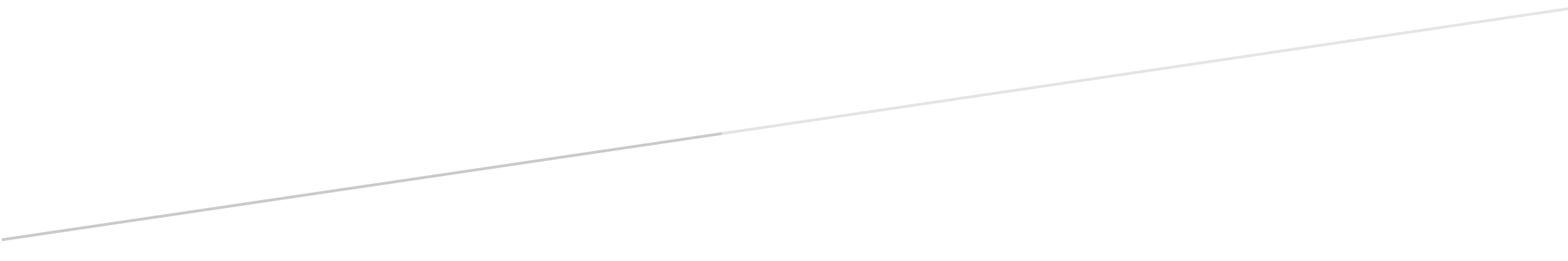 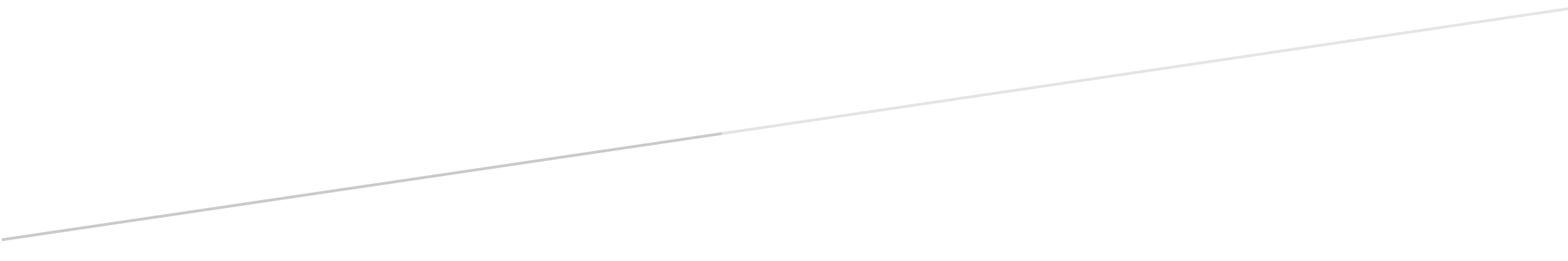 